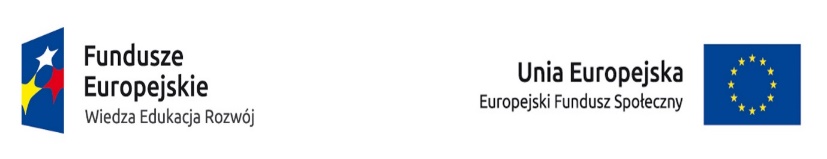  Załącznik nr 1 do SWZFormularz Oferty Do: Uniwersytet Kazimierza Wielkiego w BydgoszczyAdres: 85-064 Bydgoszczul. Chodkiewicza 30Nawiązując do ogłoszenia o zamówieniu w postępowaniu o udzielenie zamówienia publicznego prowadzonego w trybie podstawowym bez negocjacji na zadanie pod nazwą:JA/MY NIŻEJ PODPISANI(imię, nazwisko, stanowisko/podstawa do reprezentacji)działając w imieniu i na rzecz(nazwa (firma) dokładny adres Wykonawcy/Wykonawców)(w zależności od podmiotu: NIP/PESEL, KRS/CEiDG)(w przypadku składania oferty przez podmioty występujące wspólnie podać nazwy(firmy) i dokładne adresy wszystkich wspólników spółki cywilnej lub członków konsorcjum)SKŁADAMY OFERTĘ na wykonanie przedmiotu zamówienia zgodnie ze Specyfikacją Warunków Zamówienia.OŚWIADCZAMY, że zapoznaliśmy się ze Specyfikacją Warunków Zamówienia (SWZ) oraz wyjaśnieniami i zmianami SWZ przekazanymi przez Zamawiającego i uznajemy się za związanych określonymi w nich postanowieniami i zasadami postępowania.OFERUJEMY/ Oferuję wykonanie  przedmiotu zamówienia1:Część nr 1* zaokrąglić do 2 miejsc po przecinku ZOBOWIĄZUJEMY SIĘ:(minimalnie 1 dzień kalendarzowy, maksymalnie 7 dni kalendarzowych)Część nr 2* zaokrąglić do 2 miejsc po przecinku ZOBOWIĄZUJEMY SIĘ: (minimalnie 1 dzień kalendarzowy, maksymalnie 7 dni kalendarzowych)Część nr 3* zaokrąglić do 2 miejsc po przecinku ZOBOWIĄZUJEMY SIĘ: (minimalnie 1 dzień kalendarzowy, maksymalnie 7 dni kalendarzowych)Część nr 4* zaokrąglić do 2 miejsc po przecinku ZOBOWIĄZUJEMY SIĘ: (minimalnie 1 dzień kalendarzowy, maksymalnie 7 dni kalendarzowych)Część nr 5* zaokrąglić do 2 miejsc po przecinku ZOBOWIĄZUJEMY SIĘ: (minimalnie 1 dzień kalendarzowy, maksymalnie 7 dni kalendarzowych)Część nr 6* zaokrąglić do 2 miejsc po przecinku ZOBOWIĄZUJEMY SIĘ: (minimalnie 1 dzień kalendarzowy, maksymalnie 7 dni kalendarzowych)AKCEPTUJEMY warunki płatności określone przez Zamawiającego w Projektowanych zapisach  umowy stanowiącym załącznik nr 5 do SWZ.JESTEŚMY związani ofertą przez czas wskazany w Specyfikacji Warunków Zamówienia.6.	ZAMÓWIENIE ZREALIZUJEMY sami / z udziałem podwykonawców1 (rodzaj i zakres zamówienia, które Wykonawca powierzy podwykonawcom)7.	OŚWIADCZAMY, że polegamy / nie polegamy1 na zdolnościach innych podmiotów w celu potwierdzenia spełniania warunków udziału w postępowaniu (wskazać podmiot i zakres, w jakim Wykonawca polega na zdolnościach innych podmiotów)8.	OŚWIADCZAMY, że sposób reprezentacji Wykonawcy/Wykonawców wspólnie ubiegających się o udzielenie zamówienia1 dla potrzeb zamówienia jest następujący:(Wypełniają jedynie przedsiębiorcy składający wspólną ofertę – spółki cywilne lub konsorcja)9.	Oświadczam/-my że niniejsza oferta1:- nie zawiera informacji stanowiących tajemnicę przedsiębiorstwa, w rozumieniu art. 11 ust. 4 ustawy z dnia 16 kwietnia 1993 r. o zwalczaniu nieuczciwej konkurencji (Dz. U. z 2003 r., Nr 153, poz. 1503 z późn. zm.) - zawiera na stronach od ____ do _____ informacje stanowiące tajemnicę przedsiębiorstwa                              w rozumieniu art. 11 ust. 4 ustawy z dnia 16 kwietnia 1993 r. o zwalczaniu nieuczciwej konkurencji (Dz. U. z 2003 r., Nr 153, poz. 1503 z późn. zm.,). Poniżej załączam stosowne uzasadnienie zastrzeżenia informacji stanowiących tajemnicę przedsiębiorstwa.10.	OŚWIADCZAMY, że zapoznaliśmy się z  Istotnymi dla Stron postanowieniami umowy, określonymi w Specyfikacji Istotnych Warunków Zamówienia i zobowiązujemy się, w przypadku wyboru naszej oferty, do zawarcia umowy zgodnej z ofertą, na warunkach określonych w Specyfikacji Warunków Zamówienia, w miejscu i terminie wyznaczonym przez Zamawiającego.11. OŚWIADCZAMY, że jesteśmy małym /średnim / przedsiębiorstwem1.12.	ADRES DO KORESPONDENCJI13.	Stanowisko oraz imię i nazwisko osoby upoważnionej do zawarcia umowy:
14.	**Oświadczamy, że wybór oferty prowadzi do powstania u zamawiającego obowiązku podatkowego:a) nazwa towaru lub usługi, których dostawa lub świadczenie będzie prowadzić do powstania obowiązkupodatkowego:b) wartość towaru lub usługi bez kwoty podatku VAT:15. Oświadczamy, że wypełniłem obowiązki informacyjne przewidziane w art. 13 lub art. 14 RODO2 wobec osób fizycznych, od których dane osobowe bezpośrednio lub pośrednio pozyskałem w celu ubiegania się o udzielenie zamówienia publicznego w niniejszym postępowaniu3.16.	WRAZ Z OFERTĄ składamy następujące załączniki, oświadczenia i dokumenty:Załącznik/i musi być opatrzony przez osobę lub osoby uprawnione do reprezentowania Wykonawcy kwalifikowanym podpisem elektronicznym lub podpisem zaufanym lub elektronicznym podpisem osobistym.PLIK OPATRZYNY PODPISEM ZAUFANYM NIE MOŻE BYĆ WIĘKSZY NIŻ 10 MB WRAZ Z PODPISEMZamawiający zaleca zapisanie dokumentu w formacie PDF. 1 niepotrzebne skreślić2  rozporządzenie Parlamentu Europejskiego i Rady (UE) 2016/679 z dnia 27 kwietnia 2016 r. w sprawie ochrony osób fizycznych w związku z przetwarzaniem danych osobowych i w sprawie swobodnego przepływu takich danych oraz uchylenia dyrektywy 95/46/WE (ogólne rozporządzenie o ochronie danych) (Dz. Urz. UE L 119 z 04.05.2016, str. 1). 3 w przypadku gdy wykonawca nie przekazuje danych osobowych innych, niż bezpośrednio jego dotyczących, oświadczenia wykonawca nie składa (usunięcie treści oświadczenia np. przez jego wykreślenie).Załącznik nr 3 do SWZUNIWERSYTET KAZIMIERZA WIELKIEGOW BYDGOSZCZYul. Chodkiewicza 30, 85 – 064 Bydgoszcz, tel. 052 341 91 00 fax. 052 360 82 06NIP 5542647568 REGON 340057695www.ukw.edu.plWykonawca (pełna Nazwa/firma, adres, w zależności od podmiotu: NIP/PESEL, KRS/CEIDG)reprezentowany przez: (imię, nazwisko, stanowisko/podstawa do reprezentacji)OŚWIADCZENIE WYKONAWCYskładane na podstawie art. 125 ust. 1 ustawy z dnia 11 września 2019 r. - Prawo zamówień publicznych
(Dz. U. z 2021 r. poz. 1129)  (dalej jako: ustawa Pzp),DOTYCZĄCE PRZESŁANEK WYKLUCZENIA Z POSTĘPOWANIA ORAZ
 SPEŁNIANIA WARUNKU UDZIAŁU W POSTĘPOWANIUNa potrzeby postępowania o udzielenie zamówienia publicznego pn. „DOSTAWA SPRZĘTU i AKCESORIÓW RTV”, oświadczam, co następuje:OŚWIADCZENIA DOTYCZĄCE WYKONAWCY:1. Oświadczam/my, że nie podlegam wykluczeniu z postępowania na podstawie art. 108 ust. 1 ustawy Pzp.*Oświadczam/y, że zachodzą w stosunku do mnie podstawy wykluczenia z postępowania na podstawie
art. ____ ustawy Pzp (podać mającą zastosowanie podstawę wykluczenia spośród wymienionych 
w art. 108 ust. 1 pkt. 1,2, 5i 6 Ustawy). Jednocześnie oświadczam, że w związku z ww. okolicznością, na podstawie art. 110 ust. 2 ustawy Pzp podjąłem następujące środki naprawcze:OŚWIADCZENIE DOTYCZĄCE PODMIOTU, NA KTÓREGO ZASOBY POWOŁUJE SIĘ WYKONAWCA:*Oświadczam, że następujący/e podmiot/y, na którego/ych zasoby powołuję się w niniejszym postępowaniu, tj.: (podać pełną nazwę/firmę, adres, a także w zależności od podmiotu: NIP/PESEL, KRS/CEiDG) nie podlega/ją wykluczeniu z postępowania o udzielenie zamówienia.OŚWIADCZENIE DOTYCZĄCE PODWYKONAWCY NIEBĘDĄCEGO PODMIOTEM, NA KTÓREGO ZASOBY POWOŁUJE SIĘ WYKONAWCA:*Oświadczam, że następujący/e podmiot/y, będący/e podwykonawcą/ami:  (podać pełną nazwę/firmę, adres, a także w zależności od podmiotu: NIP/PESEL, KRS/CEiDG), nie podlega/ą wykluczeniu z postępowania o udzielenie zamówienia.INFORMACJA DOTYCZĄCA WYKONAWCY:Oświadczam, że spełniam warunki udziału w postępowaniu określone przez Zamawiającego w Specyfikacji Warunków Zamówienia (SWZ). INFORMACJA W ZWIĄZKU Z POLEGANIEM NA ZASOBACH INNYCH PODMIOTÓW:*Oświadczam, że w celu wykazania spełniania warunków udziału w postępowaniu, określonych przez zamawiającego w : (wskazać dokument i właściwą jednostkę redakcyjną dokumentu, w której określono warunki udziału w postępowaniu), polegam na zasobach następującego/ych podmiotu/ów:w następującym zakresie: (wskazać podmiot i określić odpowiedni zakres dla wskazanego podmiotu).OŚWIADCZENIE DOTYCZĄCE PODANYCH INFORMACJI:Oświadczam, że wszystkie informacje podane w powyższych oświadczeniach są aktualne i zgodne z prawdą oraz zostały przedstawione z pełną świadomością konsekwencji wprowadzenia zamawiającego w błąd przy przedstawianiu informacji.* Jeśli nie dotyczy należy wpisać „nie dotyczy”U W A G A:W przypadku wspólnego ubiegania się o zamówienie przez Wykonawców, w/w oświadczenie składa każdy z Wykonawców.Załącznik/i musi być opatrzony przez osobę lub osoby uprawnione do reprezentowania Wykonawcy kwalifikowanym podpisem elektronicznym lub podpisem zaufanym lub elektronicznym podpisem osobistym.PLIK OPATRZYNY PODPISEM ZAUFANYM NIE MOŻE BYĆ WIĘKSZY NIŻ 10 MB WRAZ Z PODPISEMZamawiający zaleca zapisanie dokumentu w formacie PDF. (nazwa Wykonawcy/Wykonawców)OFERTA„DOSTAWA SPRZĘTU i AKCESORIÓW RTV”„DOSTAWA SPRZĘTU i AKCESORIÓW RTV”wartość bruttoPLN*słowniedostarczenia przedmiotu zamówienia w terminie dodni kalendarzowych od dnia podpisania umowy. wartość bruttoPLN*słowniedostarczenia przedmiotu zamówienia w terminie dodni kalendarzowych od dnia podpisania umowy. wartość bruttoPLN*słowniedostarczenia przedmiotu zamówienia w terminie dodni kalendarzowych od dnia podpisania umowy. wartość bruttoPLN*słowniedostarczenia przedmiotu zamówienia w terminie dodni kalendarzowych od dnia podpisania umowy. wartość bruttoPLN*słowniedostarczenia przedmiotu zamówienia w terminie dodni kalendarzowych od dnia podpisania umowy. wartość bruttoPLN*słowniedostarczenia przedmiotu zamówienia w terminie dodni kalendarzowych od dnia podpisania umowy. Imię i nazwisko:Adres:tel.                                                             e-mail:W przypadku, gdy wybór oferty prowadzi do powstania obowiązku podatkowego u zamawiającego , **W przypadku, gdy wybór oferty prowadzi do powstania obowiązku podatkowego u zamawiającego , wykonawca zobligowany jest do wypełnienia pozycji  pkt 14 a) i b) .wykonawca zobligowany jest do wypełnienia pozycji  pkt 14 a) i b) .123